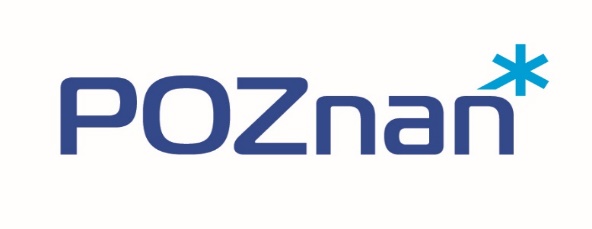 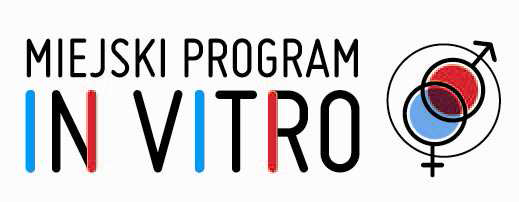 Załącznik do zarządzenia Nr 26/2021/PPrezydenta Miasta Poznaniaz dnia 13.01.2021 r.ZESTAWIENIE OFERT – KOMISJA KONKURSOWAKonkurs na wybór realizatora programu polityki zdrowotnej pod nazwą: „Leczenie niepłodności metodą zapłodnienia pozaustrojowego dla mieszkańców miasta Poznania w latach 2021-2024”ŚRODKI  ZAPLANOWANE  NA  REALIZACJĘ  PROGRAMU – 7 340 000,00 zł na lata 2021-2024, tj. 1 835 000,00 rocznie/367 procedurZestawienie złożonych ofert:Lp.Nazwa i adres oferentaCena brutto ofertyCena jednostkowa procedury(uśredniona)Kwota dopłacana przez Miasto PoznańKwota dopłacana przez pary (uśredniona)Punktacja w konkursie(max. 100 pkt)Proponowana liczba procedur do realizacji z rocznej puli(367 rocznie) oraz  proponowana  kwota 1.Medi Partner sp. z o. o ul. Cybernetyki 1902-677 WarszawaInvimed Europejskie Centrum Macierzyństwa Poznań9 495 440,006 490,005 000,001 490,0095,9 pkt155Proponowana  kwota 3 100 000,00 zł2.Ginekologiczno-Położniczy Szpital Kliniczny Uniwersytetu Medycznego im. K. Marcinkowskiego w Poznaniuul. Polna 3360-535 Poznań9 822 484,006 725,005 000,001 725,0094,9 pkt155Proponowana  kwota 3 100 000,00 zł3.IVI sp. z o. o ul. J. H. Dąbrowskiego 77 a60-529 PoznańKlinika Leczenia Niepłodności, Ginekologii i Położnictwa Bocian 410 455 600,007 500,005 000,002 500,0079,7 pkt57Proponowana kwota 1 140 000,00 zł